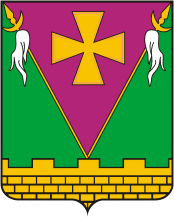 АДМИНИСТРАЦИЯ ЮЖНО-КУБАНСКОГОСЕЛЬСКОГО ПОСЕЛЕНИЯ ДИНСКОГО РАЙОНАПОСТАНОВЛЕНИЕот 25.03.2020                                                                                                        № 76поселок ЮжныйО мерах по предотвращению распространения новойкоронавирусной инфекции (COVID-2019) на территорииЮжно-Кубанского сельского поселения Динского районаВ целях предотвращения угрозы распространения на территории Южно-Кубанского сельского поселения Динского района новой коронавирусной инфекции (COVID-2019), в соответствии с постановлением главы администрации (губернатора) Краснодарского края от 13.03.2020 № 129 «О введении режима повышенной готовности на территории Краснодарского края и мерах по предотвращению распространения новой коронавирусной инфекции (COVID-2019)», на основании постановления администрации муниципального образования Динской район от 24.03.2020 № 425 «О мерах по предотвращению распространения новой коронавирусной инфекции (COVID-2019) на территории муниципального образования Динской район», руководствуясь Уставом Южно-Кубанского сельского поселения Динского района, п о с т а н о в л я ю:В связи с введенным режимом «Повышенная готовность» на территории Краснодарского края запретить на территории Южно-Кубанского сельского поселения Динского района на период действия режима «Повышенная готовность» проведение: 1) детских межшкольных, межмуниципальных спортивных, культурных и иных мероприятий;2) спортивных, культурных и иных мероприятий между образовательными организациями с участием студентов (курсантов);3) спортивных, культурных, деловых, зрелищных, досуговых, развлекательных, социально ориентированных и иных массовых мероприятий с числом участников более 50 человек.2. Рекомендовать подведомственным учреждениям Южно-Кубанского сельского поселения Динского района, организациям максимально сократить количество проводимых массовых мероприятий, в том числе деловых, спортивных, культурных и развлекательных, и по возможности проводить их в видеоформате или без зрителей, допуская возможность проведения только чрезвычайно важных и неотложных мероприятий.3. Начальникам отраслевых (функциональных) органов администрации Южно-Кубанского сельского поселения Динского района разработать дополнительные меры по профилактике и предупреждению распространения коронавируса (COVID-2019) исходя из специфики курируемых отраслей и сфер жизнедеятельности Южно-Кубанского сельского поселения Динского района и осуществлять правовое регулирование реализации указанных мер и их исполнения в рамках своей компетенции.4. Общему отделу администрации Южно-Кубанского сельского поселения Динского района (Лебедь):1) обнародовать настоящее постановление в установленном порядке и разместить на официальном сайте Южно-Кубанского сельского поселения Динского района в информационно-телекоммуникационной сети Интернет;2) обеспечить информирование населения о случаях выявления новой коронавирусной инфекции (COVID-2019) и мероприятиях по предотвращению ее распространения на территории Южно-Кубанского сельского поселения Динского района.5. Контроль за выполнением настоящего постановления оставляю за собой.6. Постановление вступает в силу со дня его подписания.Глава Южно-Кубанскогосельского поселенияДинского района                                                                                       А.А. УмановЛИСТ СОГЛАСОВАНИЯпроекта постановления администрации Южно-Кубанского сельского поселения Динского района от _______________№ ________«О мерах по предотвращению распространения новойкоронавирусной инфекции (COVID-2019) на территорииЮжно-Кубанского сельского поселения Динского района»Проект подготовлен и внесенобщим отделом администрации Южно-Кубанского сельского поселенияСоставитель проекта: Начальник общего отдела                                                           А.И. ЛебедьПроект согласован: Начальник отдела жилищно-коммунального хозяйства                                         И.Е. КабашныйНачальник финансового отдела                                                 Г.А. Черпаченкова